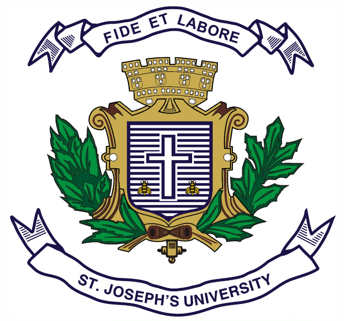 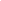 ST JOSEPH’S UNIVERSITY, BENGALURU -27MA (ENGLISH) – I SEMESTERSEMESTER EXAMINATION: OCTOBER 2023(Examination conducted in November /December  2023)EN 7418: WORLD LITERATURES (For current batch students only)Time: 2 Hours								    Max Marks: 50This paper contains 1 printed page and 4 parts        PART AAnswer ANY ONE of the following questions (200-250 words).        (1x15=15)How is the theme of alienation being explored in Kafka’s The Metamorphosis. “Born in Nobility” is one essential quality Aristotle refers to with respect to an ideal hero. Discuss how this notion has changed with reference to the European literature you have studied in this semester. PART B Answer the following questions (200 words).                           (2X10=20)	‘One Eyed Monster’“So, you ask me the name I’m known by, Cyclops?I will tell you. But you must give me a guest-giftas you’ve promised. Nobody — that’s my name. Nobodyso my mother and father call me, all my friends.’’Elucidate and the dichotomy between the wit and hamartia with reference to the above lines and book 9 of Odyssey  Discuss how Anna’s pursuit of her own desires clash with the societal expectations of a woman during the times. PART CAnswer ANY ONE of the following questions (150-200 words).     (1x5=5)In what ways does Montaigne argue that vanity is a universal human trait? I prefer talking to doctors about something else.
I prefer the old fine-lined illustrationsI prefer the absurdity of writing poemsto the absurdity of not writing poems.
I prefer, where love’s concerned, nonspecific anniversaries
that can be celebrated every day.How would you relate the speaker's preferences to the title of the poem Possibilities by Wislawa Szymborska?PART D  Answer the following question (200-250 words).                        (1x10=10)                                               “Tragedy is an imitation of the action that is serious, complete and of a certain magnitude” – Aristotle. Present your understanding of how this idea tragedy has evolved through the Self-Study text(s) from your syllabus. 